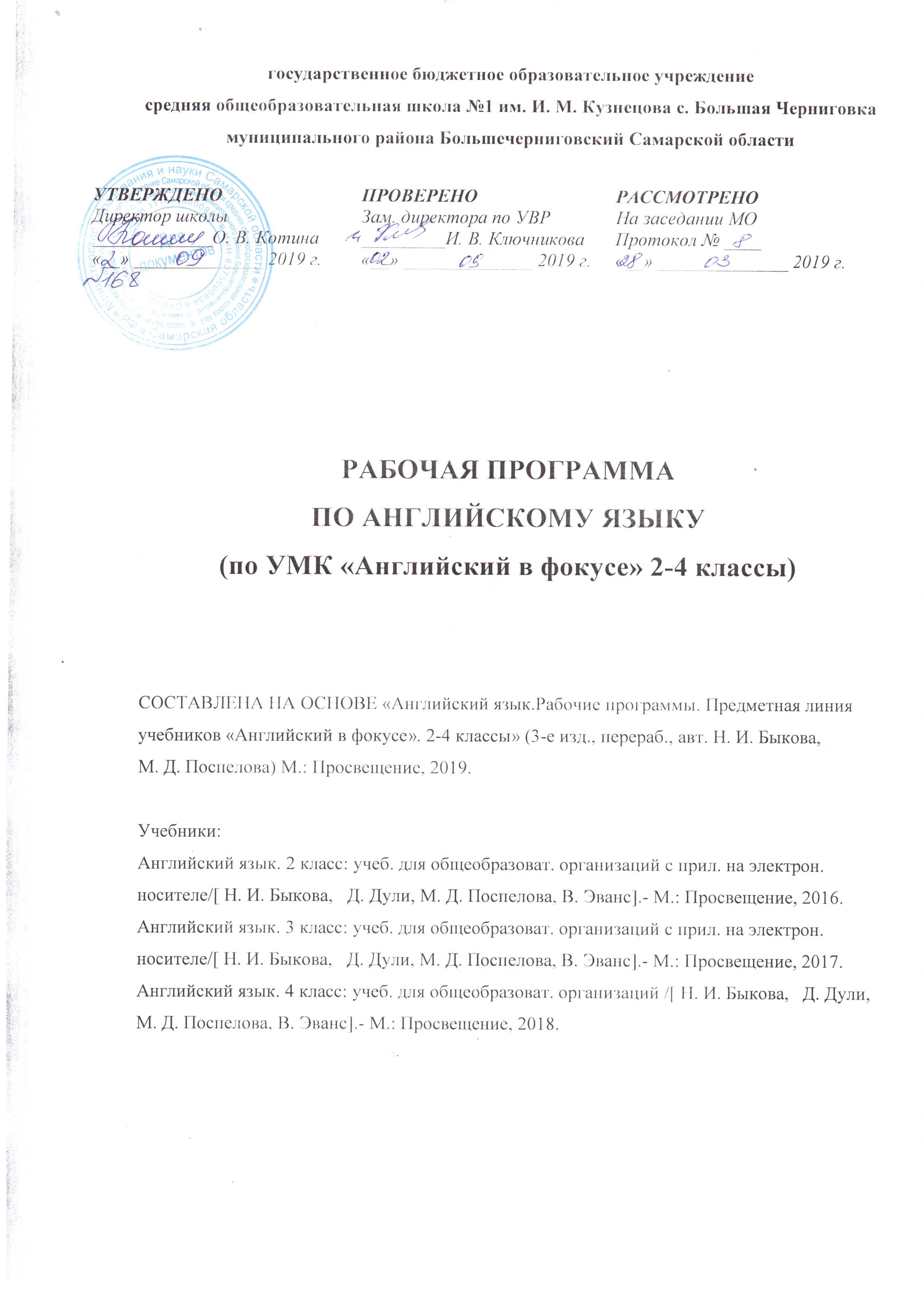 Пояснительная запискаСовременные тенденции обучения иностранным языкам предусматривают тесную взаимосвязь прагматического и культурного аспектов содержания с решением задач воспитательного и образовательного характера в процессе развития умений иноязычного речевого общения.         Рабочая программа предназначена для 2-4 классов общеобразовательных учреждений и составлена на основе «Английский язык.Рабочие программы. Предметная линия учебников «Английский в фокусе». 2-4 классы» (3-е изд., перераб., авт. Н. И. Быкова,        М. Д. Поспелова) М.: Просвещение, 2019. в соответствии с требованиями Федерального государственного образовательного стандарта начального образования, с учётом концепции духовно-нравственного воспитания и планируемых результатов освоения основной образовательной программы начального общего образования.Английский язык – один из важных и относительно новых предметов в системе подготовки современного младшего школьника в условиях поликультурного и полиязычного мира. Наряду с русским языком и литературным чтением он входит в число предметов филологического цикла и формирует коммуникативную культуру школьника, способствует его общему речевому развитию, расширению кругозора и воспитанию.На изучение английского языка в начальной школе отводится 204 часа, соответственно по 68 часов ежегодно. Данная программа обеспечивает реализацию следующих целей: -формирование умения общаться на английском языке на элементарном уровне;- развитие речевых,  интеллектуальных и познавательных способностей младших школьников;- развитие познавательных способностей, овладение умением координированной работы с разными компонентами учебно-методического комплекта (учебником, рабочей тетрадью, аудиоприложением,                                                     мультимедийным приложением и т. д.), умением работать в паре, в группе.-  приобщение детей к новому социальному опыту с использованием английского языка: знакомство младших школьников с миром зарубежных сверстников, с детским зарубежным фольклором и доступными образцами художественной литературы; воспитание дружелюбного отношения к представителям других стран;- обеспечение коммуникативно-психологической адаптации младших школьников к новому языковому миру для преодоления в дальнейшем психологического барьера и использования английского языка как средства общения;- воспитание и разностороннее развитие младшего школьника средствами английского  языка;- развитие личностных качеств младшего школьника, его внимания, мышления, памяти и воображения в процессе участия в моделируемых ситуациях общения, ролевых играх, в ходе овладения языковым материалом;- развитие эмоциональной сферы детей в процессе обучающих игр, учебных спектаклей с использованием английского языка;- приобщение младших школьников к новому социальному опыту за счёт проигрывания на английском языке различных ролей в игровых ситуациях, типичных для семейного, бытового и учебного общения;- духовно-нравственное воспитание школьника, понимание и соблюдение им таких нравственных устоев семьи, как любовь к близким, взаимопомощь, уважение к родителям, забота о младших.Таблица тематического распределения часов:Применяются следующие виды контроля: текущий контроль, тематический контроль и промежуточный контроль. Текущий контроль – оценка качества усвоения содержания компонентов темы предмета. Текущий контроль предполагает проведение самостоятельных работ, словарных диктантов, заданий для проверки аудирования и чтения, грамматики, списывание текстов, в которые необходимо вставить недостающие слова, написание с опорой на образец записок, открыток, личных писем, поздравлений, историй и мини-сочинений.Тематический контроль – оценка качества усвоения содержания модуля, раздела. Тематический контроль проводится в конце изучения модулей. Он представляет собой комплексную контрольную работу (Test), за выполнение которой ученик может набрать максимум 100 баллов.Промежуточный (годовой) контроль – оценка качества усвоения обучающимися всего объема содержания учебного предмета за учебный год. В конце учебного года проводится промежуточный контроль (итоговая контрольная работа) на каждом этапе обучения.Формы и способы контроля и самоконтроля:– Portfolio: письменные и устные задания в учебнике, обобщающие пройденный материал.– Now I Know: задания в учебнике, направленные на самооценку и самоконтроль знаний материала модуля – Progress Check/ Modular Test/Exit Test: тесты из Сборника контрольных заданий.– Progress Report Card: карточка оценки учителем знаний обучающихся по каждому модулю (для каждого обучающегося). – Formative Evaluation Chart: карточки оценки степени активности обучающихся в выполнении отдельных видов упражнений и заданий. – Comulative Evaluation Chart: карточка итоговой оценки знаний обучающихся по каждому модулю (для группы).–Student’s Self-Assessment Form: карточка самооценки знания материала модуля. Заполняется каждым обучающимся индивидуально.Общая характеристика курсаУчебно-методический комплект «Английский в фокусе» предназначен для обучающихся 2-4 классов общеобразовательных  учреждений и рассчитан на два часа в неделю. Комплект создан на основе Примерных программ по иностранным языкам с учетом требований федерального компонента Государственного стандарта начального общего образования по иностранным языкам, а также в соответствии с Европейскими стандартами в области изучения иностранных языков, что является его отличительной особенностью. Знания и навыки обучающихся, работающих по УМК «Английский в фокусе», по окончании начальной школы соотносятся с общеевропейским уровнем А1 в области изучения английского языка. Обучающиеся этого уровня понимают и могут употреблять в речи знакомые фразы и выражения, необходимые для выполнения конкретных задач. Они могут представиться, представить других, задавать/отвечать на вопросы в рамках известных им или интересующихся их тем. Они могут участвовать в несложном разговоре, если собеседник говорит медленно и отчетливо и готов оказать помощь. Они могут писать простые открытки (например, поздравление с праздником), заполнять формуляры, вносить в них свою фамилию, национальность, возраст и т. д.УМК «Английский в фокусе» поможет обучающимся использовать английский язык эффективно и даст им возможность изучать его с удовольствием. В учебнике уделяется внимание развитию всех видов речевой деятельности (аудированию; говорению, чтению и письму) с помощью разнообразных коммуникативных заданий и упражнений. Материал организован таким образом, что позволяет регулярно повторять основные активные лексико-грамматические структуры и единицы.Модульный подход в серии «Английский в фокусе» позволяет осуществлять всестороннее развитие обучающихся. Он дает им возможность разносторонне прорабатывать тему и учитывает особенности памяти. Обучающимся предлагается участвовать в различных видах деятельности, таких, как ролевая игра, разучивание рифмовок с движениями, драматизация диалогов и сказки, интервьюирование одноклассников, создание проектов и их презентация и т. д. Вся работа направлена на развитие языковых навыков, умения «Учись учиться» и на приобретение навыков общения.В результате освоения основной образовательной программы начального общего образования обучающиеся достигают личностные, метапредметные и предметные результаты.Описание места учебного предмета в учебном планеРабочая программа предусматривает изучение английского языка в начальной школе (2-4 классы) общеобразовательного учреждения: 68 часов во 2 классе, 68 часов в 3 классе и 68 часов в 4 классе. Всего на изучение английского языка в начальной школе отводится 204 часа. Описание ценностных ориентиров содержания учебного предметаПри изучении английского языка в начальной школе стимулируется общее речевое развитие младших школьников; развивается их коммуникативная культура; формируются ценностные ориентиры и закладываются основы нравственного поведения в процессе общения на уроке, чтения и обсуждения текстов соответствующего содержания, знакомства с образцами детского зарубежного фольклора; вырабатывается дружелюбное отношение и толерантность к представителям других стран и их культуре.Личностные, метапредметные и предметные результатыЛичностными результатами изучения английского языка в начальной школе являются: общее представление о мире как многоязычном и поликультурном сообществе; осознание себя гражданином своей страны; осознание языка, в том числе английского, как основного средства общения между людьми; знакомство с миром зарубежных сверстников с использованием средств изучаемого языка (через детский фольклор, некоторые образцы детской художественной литературы, традиции).Метапредметными результатами изучения анлийского языка в начальной школе являются:развитие  умения взаимодействовать с окружающими при выполнении разных ролей в пределах речевых потребностей и возможностей младшего школьника;развитие коммуникативных способностей школьника, умения выбирать адекватные языковые и речевые средства для успешного решения элементарной коммуникативной задачи;расширение общего лингвистического кругозора младшего школьника;развитие познавательной, эмоциональной и волевой сфер младшего школьника; формирование мотивации к изучению английского языка;овладение умением координированной работы с разными компонентами учебно-методического комплекта (учебником, аудиодиском и т.д.)Предметными результатами изучения английского языка в начальной школе являются: овладение начальными представлениями о нормах иностранного языка (фонетических, лексических, грамматических); умение (в объеме содержания курса) находить и сравнивать такие языковые единицы, как звук, буква, слово.В коммуникативной сфере  (т. е. во владении английским языком как средством общения)  Речевая компетенция в следующих видах речевой деятельности:говорение:вести элементарный этикетный диалог в ограниченном круге типичных ситуаций общения, диалог расспрос (вопрос - ответ) и диалог — побуждение к действию;уметь на элементарном уровне рассказывать о себе, о семье, друге; описывать предмет, картинку; кратко характеризовать персонаж;аудирование:понимать на слух речь учителя и одноклассников; основное содержание небольших доступных текстов в аудиозаписи, построенных на изученном языковом материале;чтение:читать вслух небольшие тексты, построенные на изученном языковом материале, соблюдая правила чтения и нужную интонацию;читать про себя тексты, включающие как изученный языковой материал, так и отдельные новые слова, и понимать их основное содержание; находить в тексте нужную информацию;письменная речь:владеть техникой письма;писать с опорой на образец поздравление с праздником и короткое личное письмо.Языковая компетенция (владение языковыми средствами)адекватное произношение и различение на слух всех; звуков английского языка; соблюдение правильного ударения в словах и фразах;соблюдение особенностей интонации основных типов предложений;применение основных правил чтения и орфографии,| изученных в курсе начальной школы;распознавание и употребление в речи изученных в курсе начальной школы лексических единиц (слов, словосочетаний, оценочной лексики, речевых клише) и грамматических явлений.Социокультурная осведомлённостьзнание названий стран изучаемого языка, некоторых литературных персонажей известных детских произведений, сюжетов некоторых популярных сказок, написанных на изучаемом языке, небольших произведений детского фольклора (стихов, песен); знание элементарных норм речевого и неречевого поведения, принятых в стране изучаемого языка. В познавательной сфере:умение сравнивать языковые явления родного и английского языков на уровне отдельных звуков, букв, слов, словосочетаний, простых предложений;умение действовать по образцу при выполнении упражнений и составлении собственных высказываний в пределах тематики начальной школы;совершенствование приёмов работы с текстом с опорой на умения, приобретённые на уроках родного языка (прогнозировать содержание текста по заголовку, иллюстрациям и др.);умение пользоваться справочным материалом, представ ленным в доступном данному возрасту виде (правила, таблицы);умение осуществлять самонаблюдение и самооценку в доступных младшему школьнику пределах.В ценностно-ориентационной сфере:представление об изучаемом английском языке как средстве выражения мыслей, чувств, эмоций;приобщение к культурным ценностям другого народа через произведения детского фольклора, через непосредственное участие в туристических поездках. В эстетической сфере:владение элементарными средствами выражения чувств и эмоций на английском языке;развитие чувства прекрасного в процессе знакомства с образцами доступной детской литературы.В трудовой сфере:умение следовать намеченному плану в своём учебном труде.Содержание курсаВ курсе обучения анлийскому языку можно выделить следующие содержательные линии:коммуникативные умения в основных видах речевой деятельности: аудирование, говорение, чтение и письмо;языковые средства и навыки пользования ими;социокультурную осведомленность;общеучебные и специальные учебные умения.Основной содержательной линией из четырех перечисленных являются коммуникативные умения, которые представляют собой результат овладения английским языком на данном этапе обучения. Формирование коммуникативных умений предполагает овладение языковыми средствами, а также навыками оперирования ими в процессе общения в устной и письменной форме. Таким образом, языковые навыки представляют собой часть названных сложных коммуникативных умений. Формирование коммуникативной компетенции также неразрывно связано с социокультурной осведомленностью младших школьников. Все указанные содержательные линии находятся в тесной взаимосвязи, и отсутствие одной из них нарушает единство учебного предмета «Англиский язык».Предметное содержание речиПредметное содержание устной и письменной речи соответствует образовательным и воспитательным целям, а также интересам и возрастным особенностям младших школьников и включает следующие темы:Характеристика основных видов деятельности обучающихся в процессе устного и письменного общения в рамках указанных темОбщеучебные умения и универсальные учебные действияВ процессе изучения курса «Английский язык» младшие школьники:- совершенствуют приемы работы с текстом, опираясь на умения, приобретенные на уроках родного языка (прогнозировать содержание текста по заголовку, данным к тексту рисункам, списывать текст, выписывать отдельные слова и предложения из текста и т.п.)- овладевают более разнообразными приемами раскрытия значения слова, используя словообразовательные элементы; синонимы, антонимы, контекст;- совершенствуют общеречевые коммуникативные умения, например: начинать и завершать разговор, используя речевые клише; поддерживать беседу, задавая вопросы и переспрашивая;- учатся осуществлять самоконтроль, самооценку;- учатся самостоятельно выполнять задания с использованием компьютера ( при наличии мультимедийного приложения).     Общеучебные и универсальные учебные умения приобретаются обучающимися в процессе формирования коммуникативных умений в основных видах речевой деятельности. Поэтому они не выделяются отдельно в тематическом планировании.Список рекомендуемой учебно-методической литературы1. Английский язык. 2 класс: учеб. для общеобразоват. организаций с прил. на электрон. носителе/[ Н. И. Быкова,   Д. Дули, М. Д. Поспелова, В. Эванс].- М.: Просвещение, 2016.2. Английский язык. 3 класс: учеб. для общеобразоват. организаций с прил. на электрон. носителе/[ Н. И. Быкова,   Д. Дули, М. Д. Поспелова, В. Эванс].- М.: Просвещение, 2017.3. Английский язык. 4 класс: учеб. для общеобразоват. организаций /[ Н. И. Быкова,   Д. Дули, М. Д. Поспелова, В. Эванс].- М.: Просвещение, 2018.Аннотация к рабочей программе по английскому языку для 2-4 классов.         Рабочая программа предназначена для 2-4 классов общеобразовательных учреждений и составлена на основе Программы образовательных учреждений «Английский язык.Рабочие программы. Предметная линия учебников «Английский в фокусе». 2-4 классы» (3-е изд., перераб., авт. Н. И. Быкова,        М. Д. Поспелова) М.: Просвещение, 2019. в соответствии с требованиями Федерального государственного образовательного стандарта начального образования, с учётом концепции духовно-нравственного воспитания и планируемых результатов освоения основной образовательной программы начального общего образования.        Рабочая программа состоит из  Пояснительной записки, в которой отражены цели,  таблицы тематического распределения часов, отражающей распределение часов по классам. В рабочей программе прописаны виды контроля, применяемые на уроках английского языка, указаны формы и способы контроля и самоконтроля. Общая характеристика курса указывает на учебно-методический комплект «Английский в фокусе», предназначенный для обучающихся 2-4 классов общеобразовательных учреждений и рассчитан на два часа в неделю.      Рабочая программа предусматривает изучение английского языка в начальной школе (2-4 классы) общеобразовательного учреждения: 68 часов во 2 классе, 68 часов в 3 классе и 68 часов в 4 классе. Всего на изучение английского языка в начальной школе отводится 204 часа.        В программе описаны ценностные ориентиры содержания учебного предмета, Личностные, метапредметные и предметные результаты. В курсе обучения анлийскому языку можно выделить следующие содержательные линии:1. коммуникативные умения в основных видах речевой деятельности: аудирование, говорение, чтение и письмо; 2. языковые средства и навыки пользования ими; 3.социокультурную осведомленность; 4.общеучебные и специальные учебные умения. Предметное содержание устной и письменной речи соответствует образовательным и воспитательным целям, а также интересам и возрастным особенностям младших школьников и включает следующие темы: «Знакомство»,  «Я и моя семья»,  «Мир моих увлечений», « Я и мои друзья», «Моя школа», « Мир вокруг меня», « Страна / страны изучаемого языка и родная страна» В рабочей программе прописаны основные виды деятельности обучающихся в процессе устного и письменного общения в рамках указанных тем, общеучебные умения и универсальные учебные действия. Помещён список рекомендуемой учебно-методической литературы.         Система работы по рабочей программе отвечает требованиям сегодняшнего дня, интересам учителей и учащихся.№п/пРазделы, темыРабочая программа по классамРабочая программа по классамРабочая программа по классамРабочая программа по классам№п/пРазделы, темыКоличество часов2 класс3 класс4 класс1.0Знакомство, приветствие, прощание1310212.0Я и моя семья541620182.1Члены семьи6662.2Мой день-442.3Покупки в магазине. Любимая еда8872.4Семейные праздники2213.0Мир моих увлечений38148163.1Мои любимые занятия. Игрушки8423.2Мои любимые сказки--53.3Выходной день6494.0Я и мои друзья184864.1Увлечения, хобби, совместные занятия-264.2Любимое домашнее животное46-5.0Моя школа8-625.1Учебные предметы, школьные принадлежности-626.0Мир вокруг меня3014886.1Мой дом/квартира/комната9826.2Времена года, погода5-67.0Страна/страны изучаемого языка и родная страна431016177.1Страны изучаемого языка и родная страна5877.2Произведения детского фольклора5810204686868ЗнакомствоС одноклассниками, учителем, персонажами детских произведений: имя,    возраст.Приветствие, прощание (с использованием типичных фраз английского речевого этикета)Я и моя семьяЧлены семьи, их имена, возраст, внешность, черты характера.Увлечения/хобби.Мой день (распорядок дня, домашние обязанности).Покупки в магазине: одежда, обувь, основные продукты питания. Любимая еда.Семейные праздники: день рождения, Новый год/ Рождество. ПодаркиМир моих увлеченийМои любимые занятия. Виды спорта и спортивные игры. Мои любимые сказки.Выходной день (в зоопарке, цирке), каникулы.Я и мои друзьяИмя, возраст, внешность, характер, увлечения / хобби. Совместные занятия.Письмо зарубежному другу.Любимое домашнее животное: кличка, возраст, цвет, размер, характер, что умеет делать.Моя школаКлассная комната, учебные предметы, школьные принадлежности. Учебные занятия на уроках.Мир вокруг меняМой дом / квартира / комната: названия комнат, их размер, предметы мебели и интерьера.Мой город / село.Природа. Любимое время года. ПогодаСтрана / страны изучаемого языка и родная странаОбщие сведения: название, столица.Литературные персонажи книг, популярных среди моих сверстников (имена героев книг, черты характера).Небольшие произведения детского фольклора на английском языке (рифмовки, стихи, песни, сказки).Некоторые формы речевого и неречевого этикета англоговорящих стран в ряде ситуаций общения (в школе, во время совместной игры, за столом, в магазине)Коммуникативные уменияХарактеристика основных видов деятельности обучающихсяГоворениеДиалогическая форма:Этикетные диалоги в типичных ситуациях бытового, учебно-трудового и межкультурного общения;Диалог-расспрос;Диалог-побуждение к действию.Монологическая форма:Основные коммуникативные типы речи (речевые формы): описание, сообщение, рассказ, характеристика (персонажей)Задавать вопросы о чем-либо; отвечать на вопросы собеседника.Расспрашивать о чем-либо. Попросить о чем-либо и отреагировать на просьбу собеседника.Начинать, поддерживать и завершать разговор.Описывать что-либо.Сообщать что-либо.Рассказывать, выражая свое отношение.Характеризовать, называя качества лица /предмета.Воспроизводить наизусть тексты рифмовок, стихотворений, песен.Пересказывать услышанный /прочитанный текст (по опорам, без опор).Составлять собственный текст по аналогии.Аудирование Восприятие на слух и понимание речи учителя и одноклассников в процессе общения на уроке;Восприятие на слух и понимание небольших сообщений, рассказов, сказок в аудиозаписи.При непосредственном общении: Понимать в целом речь учителя по ходу урока.Распознавать и полностью понимать речь одноклассника в ходе общения с ним.Распознавать на слух и понимать связное высказывание учителя, одноклассника, построенное на знакомом материале и /или содержащее некоторые незнакомые слова.Использовать контекстуальную или языковую догадку.Использовать переспрос или просьбу повторить для уточнения отдельных деталей.Вербально или невербально реагировать на услышанное.При опосредованном общении (на основе аудиотекста)Воспринимать на слух и понимать основную информацию, содержащуюся в тексте (о ком, о чем идет речь, где это происходит и т.д.)Воспринимать на слух и понимать как основную информацию, так и детали.Воспринимать на слух и понимать основную информацию, содержащуюся в тексте (о ком, о чем идет речь, где это происходит и т.д.)Воспринимать на слух и понимать как основную информацию, так и детали.Чтение Читать вслух небольшие тексты, построенные на изученном языковом материале;читать про себя и понимать тексты, содержащие как изученный языковой материал, так и отдельные новые слова. Соотносить графический образ слова с его звуковым образом на основе знания основных правил чтения. Соблюдать правильное ударение в словах и фразах, интонацию в целом.Выразительно читать вслух небольшие тексты, содержащие только изученный материал. Прогнозировать содержание текста на основе заголовка.Зрительно воспринимать текст, узнавать знакомые слова, грамматические явления и полностью понимать содержание.Догадываться о значении незнакомых слов по сходству с русским языком, по контексту. Зрительно воспринимать текст, узнавать знакомые слова, грамматические явления и понимать основное содержание.Не обращать внимания на незнакомые слова, не мешающие понимать основное содержание текста.Находить значение отдельных незнакомых слов в двуязычном словаре учебника.Находить в тексте необходимую информацию (имена персонажей, где происходит действие и т.д.).Оценивать поступки героев с точки зрения их соответствия принятым нормам морали.Письменная речьПисать с опорой на образецпоздравление с праздником;краткое личное письмо Писать по образцу краткое письмо зарубежному другу, сообщать краткие сведения о себе, запрашивать аналогичную информацию о нем. Писать поздравительную открытку с Новым годом, Рождеством, днем рождения (с опорой на образец). Правильно оформлять конверт (с опорой на образец).Языковые средства и навыки пользования имиЯзыковые средства и навыки пользования имиГрафика, каллиграфия, орфографияГрафика, каллиграфия, орфографияВсе буквы английского алфавита. Звуко-буквенные соответствия. Основные буквосочетания. Знаки транскрипции. Апостроф. Основные правила чтения и орфографии. Написание наиболее употребительных слов, вошедших в активный словарь. Воспроизводить графически и каллиграфически корректно все буквы английского алфавита (полупечатное написание букв, буквосочетаний, слов, соблюдение нормы соединения отдельных букв, принятых в английском языке). Соотносить графический образ слова с его звуковым образом.Отличать буквы от транскрипционных значков. Сравнивать и анализировать буквосочетания и их транскрипцию.Вставлять пропущенные буквы.Владеть основными правилами чтения и орфографии, написанием наиболее употребительных слов.Фонетическая сторона речиФонетическая сторона речиВсе звуки английского языка. Нормы произношения звуков английского языка (долгота и краткость гласных, отсутствие оглушения звонких согласных в конце слога или слова, отсутствие смягчения согласных перед гласными). Связующее “r”(there is/there are).Дифтонги. Ударение в изолированном слове, фразе. Отсутствие ударения на служебных словах (артиклях, союзах, предлогах).Членение предложения на смысловые группы. Ритмико-интонационные особенности повествовательного, побудительного и вопросительного (общий и специальный вопросы) предложений.Интонация перечисления. Различать на слух и адекватно произносить все звуки английского языка. Находить в тексте слова с заданным звуком. Соблюдать нормы произношения звуков английского языка в чтении вслух и устной речи. Распознавать случаи использования связующего  “r” и соблюдать их в речи.Соблюдать правильное ударение в изолированном слове, фразе.  Различать коммуникативный тип предложения по его интонации.  Корректно произносить предложения с точки зрения их ритмико-интонационных особенностей (повествовательное, побудительное предложение, общий и специальный вопросы).Корректно произносить предложения с однородными членами.Воспроизводить слова по транскрипции.Оперировать полученными фонетическими сведениями из словаря в чтении, письме и говорении.Лексическая сторона речиЛексическая сторона речиЛексические единицы, обслуживающие ситуации общения в пределах тематики начальной школы, в объеме 500 лексических единиц для двустороннего (рецептивного и продуктивного) усвоения. Простейшие устойчивые словосочетания, оценочная лексика и речевые клише как элементы речевого этикета, отличающие культуру англоговорящих стран. Интернациональные слова. Начальные представления о способах словообразования: суффиксация (-er / -or, -tion,     -ist, -ful, -ly, -teen, -ty, -th); словосложение (grandmother, postcard); конверсия (play – to play)  Узнавать в письменном и устном тексте, воспроизводить и употреблять в речи лексические единицы, обслуживающие ситуации общения в пределах тематики начальной школы, в соответствии с коммуникативной задачей.  Использовать в речи простейшие устойчивые словосочетания, оценочную лексику и речевые клише, в соответствии с коммуникативной задачей.  Распознавать и дифференцировать по определенным признакам слова в английском языке (имена собственные и нарицательные, слова, обозначающие предметы и действия) в рамках учебной тематики.Использовать слова адекватно ситуации общения.Узнавать простые словообразовательные элементы (суффиксы, префиксы).Группировать слова по их тематической принадлежности.Опираться на языковую догадку в процессе чтения и аудирования (интернациональные слова, слова, образованные путем словосложения).Оперировать активной лексикой в процессе общения.Грамматическая сторона речиГрамматическая сторона речиОсновные коммуникативные типы предложения: повествовательное, побудительное, вопросительное.Общий и специальный вопросы.Вопросительные слова: what, who, when, where, why, how.Порядок слов в предложении. Утвердительные и отрицательные предложения.Побудительные предложения в утвердительной (Help me, please.) и отрицательной формах (Don’t be late!)Простые распространенные предложения. Предложения с однородными членами. Сложносочиненные предложения с союзами and, but.Грамматические формы изъявительного наклонения: Present, Future, Past Simple (Indefinite). Правильные и неправильные глаголы. Вспомогательный глагол to do.Глагол-связка to be.Модальные глаголы can, may, must. Неопределенная форма глагола.Глагольная конструкция: I would like… (I’d like…)Существительные в единственном и множественном числе (образование по правилу, а также некоторые исключения) с определенным / неопределенным и нулевым артиклем.Притяжательный падеж существительных.Прилагательные в положительной, сравнительной и превосходной степенях, образованные по правилам, и исключения.Местоимения: личные (в именительном и объектном падежах), притяжательные, вопросительные, указательные (this/these, that/those), неопреде-ленные (some, any –некоторые случаи употребления).Наречия времени: yesterday, tomorrow, never, often, sometimes.Наречия степени: much, little, very.Количественные числительные (до 100), порядковые числительные (до 30).Наиболее употребительные предлоги: in, on, at, into, to, from, of, with. Воспроизводить основные коммуникативные типы предложения на основе моделей/ речевых образцов. Оперировать вопросительными словами в продуктивной речи. Соблюдать порядок слов в предложении.Выражать отрицание при помощи отрицательных частиц “not” и “no”.Простое предложение с простым глагольным  (He speaks English), составным именным (My family is big) и составным глагольным  (I like to dance. She can skate well) сказуемым. Безличные предложения (It’s hot. It’s five o’clock). Предложения с оборотом there is/ there are.Использовать в речи простые предложения с простым глагольным, составным именным и составным глагольным сказуемыми; безличные предложения; оборот there is / there are.Употреблять побудительные предложения в утвердительной и отрицательной формах.Выражать побуждение при помощи повелительного наклонения.Различать нераспространенные и распространенные предложения.Узнавать и употреблять в речи сложносочиненные предложения с союзами and, but.Узнавать в тексте и на слух известные глаголы в Present, Future, Past Simple (Indefinite), обслуживающие ситуации для начальной школы. Выражать свое отношение к действию при помощи модальных глаголов (can, may, must).Узнавать и использовать в речи конструкцию: I would like… (I’d like…) Различать существительные единственного и множественного числа. Образовывать формы множественного числа при помощи соответствующих правил. Различать существительные с определенным / неопределенным и нулевым артиклем и правильно их употреблять в речи. Образовывать притяжательный падеж существительного. Различать степени сравнения прилагательных. Образовывать степени сравнения прилагательных и употреблять их в речи. Оперировать в речи личными местоимениями в функции подлежащего и дополнения, указательными, притяжательными и неопределенными местоимениями. Оперировать в речи некоторыми наречиями времени, степени и образа действия.Употреблять количественные числительные (до 100) и порядковые числительные (до 30). Использовать для выражения временных и пространственных отношений наиболее употребительные предлоги.